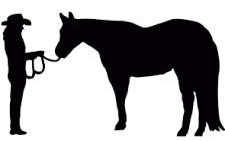 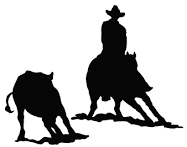 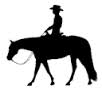 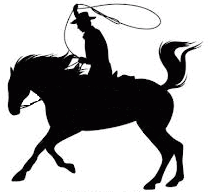 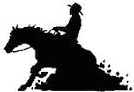 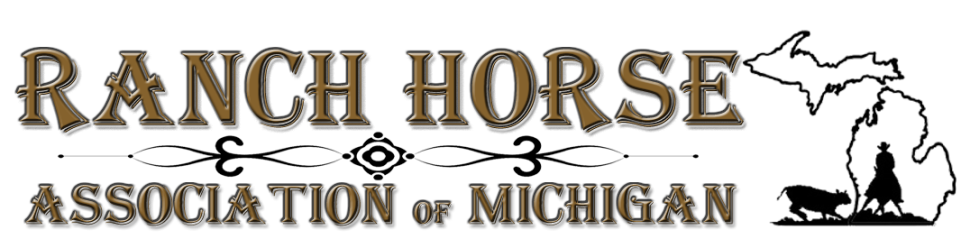     2024 ClinicsCattle ClinicThis cattle clinic is for riders and horses who are familiar with cattle.  Clinicians will focus on the aspects of proper working position, tracking and herd situations.Two (2) ½ day clinics will be offered.Saturday, April 20, 2024 from 8am – 12pm ET/MI timeSaturday, April 20, 2024 from 1pm – 5pm ET/MI time10 participant limit for each session.$275 fee for ½ day clinic.Introduction to Ranch HorseThe clinicians will explain the various events held at a RHAM show and the differences between the events such as: Conformation vs. HalterRanch Riding vs. Western PleasureReining vs. Ranch ReiningCutting vs. Ranch CuttingWorking Cow Horse & Working Ranch HorseSunday, April 21, 2024 from 9:00am – 4:00pm (MI time)15 participant limit.$325 fee.Both clinicians show with at RHAM and are ARHA Professional members.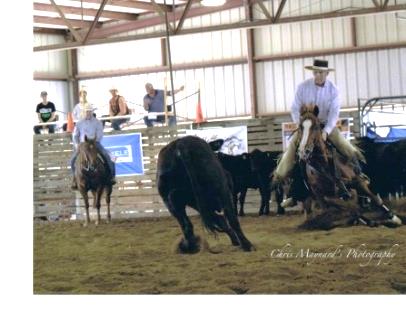 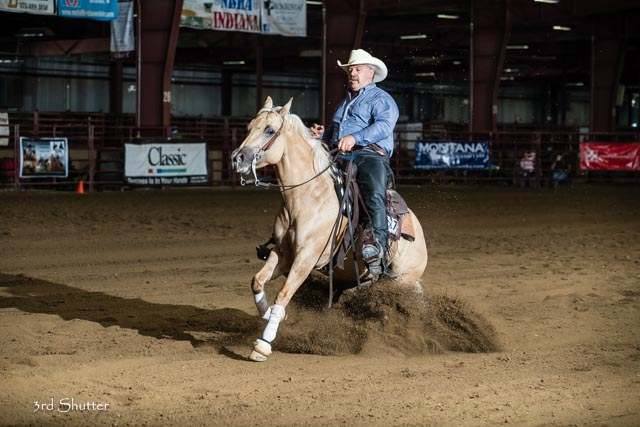 Clinics held at:	Berrien County Fairgrounds					Overnight camping and stalls available: $30.00 for electric 
9122 Old U.S. 31, Berrien Springs, MI 49103			and $28.00 stall fee per night.Participant limits:        Participation limited per above and equates to 	Stalls to be CLEANED OUT PRIOR to departure or will be charged $28.00 per day plus cleaning fee.
one horse / one rider teams					Potluck lunch: 	RHAM will provide meat, water, plates and cutlery. 			   AUDITORS & SPECTATORS WELCOME    DONATIONS ALWAYS APPRECIATED	Please bring a dish to pass.  For additional information: call, text or email either Sam Holwerda at 616-890-1190 / samholwerda@yahoo.com CLINIC REGISTRATION FORMS can be found online under FORMS at www.miranchhorse.comFEES MUST BE PAID AT TIME OF REGISTRATION  NO HOLDS WITHOUT FULL PAYMENT  CLINIC PAYMENTS ARE NON-REFUNDABLE  HELMETS ARE REQUIRED FOR ALL RIDERS 18 AND UNDER 
NO STALLIONS  CURRENT PAID RHAM MEMBERSHIP WILL TAKE PRECEDENCEUNDER THE MICHIGAN EQUINE LIABILITY ACT, AN EQUINE PROFESSIONAL IS NOT LIABLE FOR AN INJURY TO OR THE DEATH OF A PARTICIPANT IN AN EQUINE ACTIVITY RESULTING FROM THE INHERENT RISK OF THE EQUINE ACTIVITY.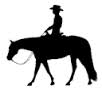 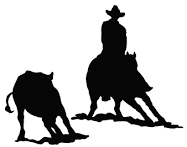 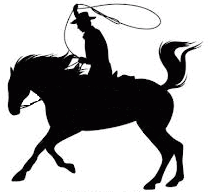 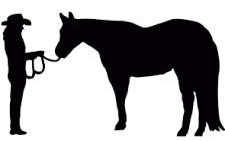 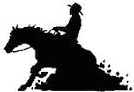 Dave DeWellDave McCartneyStone Ridge Training Center
www.stoneridgetrainingcenter.comDouble Diamond Performance Horses
www.doublediamondquarterhorses.com